Students and CopyrightWhat is copyright?A simple definition of copyright is that it is a bunch of rights in certain creative material (literary works, artistic works, musical works, computer programs, sound recordings, films and broadcasts) which can be used to stop others from copying the creative material without permission.At its most basic, copyright is simply the exclusive right to copy.The rights are granted exclusively to the copyright owner to reproduce (copy, scan, print) and communicate (email, put on Internet) the material, and for some material, the right to perform or show the material to the public. Copyright owners can prevent others from reproducing or communicating their material without their permission. Only the copyright owner can license or sell these rights to someone else.Why is copyright important?Copyright is important because it gives creators control over their creative material. This means they can decide who uses their material, how it can be used and if they will charge a fee to other people who want to use it. This gives creators the ability to earn a living from their creative material and/or to control how their materials is used or disseminated.What does copyright protect?Copyright does not protect ideas, concepts, styles or techniques. For example, copyright will not protect an idea for a film or book, but it will protect a script for the film or even a storyboard for the film. Basically, copyright only protects creativity that is in a tangible medium.The types of material copyright protects include:Artistic works – paintings, photographs, maps, graphics, cartoons, charts, diagrams and illustrationsLiterary works – novels, textbooks, poems, song lyrics, newspaper articles, computer software, computer gamesMusical works – melodies, song music, advertising jingles, film scoresDramatic works – plays, screenplays and choreographyFilms and moving images – feature films, short films, documentaries, television programs, interactive games, television advertisements, music videos and vodcastsSound recordings – MP3 files, CDs, DVDs, vinyl and tape recordings, podcastsBroadcasts – pay and free to air television and radioIt is important to note that online text, images, broadcasts, videos and music on websites, wikis, blogs and social networking sites are all protected by copyright. See Public Domain below.When does copyright apply?In Australia, copyright protection is automatic. This means that material does not need to be registered or have a copyright notice on it to be protected by copyright. Material will be protected as soon as it is put into material form, such as being written down or recorded in some way (filmed or recorded on an audio tape).Copyright and plagiarismThe relationship between copyright and plagiarism can be tricky to understand. Plagiarism is a type of misconduct that, in some cases, may also give rise to copyright infringement.Plagiarism occurs where a student uses someone else’s ideas or words and pretends they are their own. If the student has used a lot of someone else’s words without that person’s permission, copyright infringement may also occur.Who owns the copyright?The person who creates material will normally own copyright in it. In general:the creator of an artwork will own the copyright in the artworkthe author of a poem will own copyright in the poemthe production company of a film will own copyright in the filmthe composer of a song will own copyright in the music of a songthe record company will own the copyright in a sound recording of musicthe broadcaster will own the copyright in the radio or television broadcast.How long does copyright last?The period of protection will differ depending on the type of creative material.Artistic, literary, musical and dramatic works are protected from the time the work is created until 70 years after the creator has died.Films, sound recordings and broadcasts are protected for 70 years from the end of the year in which the film, sound recording or broadcast was released.What is the public domain?Once the period of copyright protection expires, the material is in the ‘public domain’. This means that anyone can copy the material without having first to obtain permission from the copyright owner.
Some people mistakenly believe that once material is published or available for free from the internet, it is in the ‘public domain’. This is not true. Publicly available internet material, such as online newspaper articles or images on Google or Flickr, are all protected by copyright. Public domain material is material where the period of copyright protection has expired.When can you use other people’s material?If you want to use someone else’s material, you can generally only use it if:Your use is permitted under an exception contained in the Australian Copyright Act (‘Copyright Act’). There are a list of exceptions called ‘fair dealing‘ in the Copyright Act that allow students to copy and use other people’s material for the purpose of ‘research and study’, ‘criticism and review’, ‘satire and parody’ and ‘reporting the news’. See section on Fair Dealing below.The copyright owner has said that it can be used for free or has licensed the material under a Creative Commons (CC) licence. See the section on Creative Commons.You ask the copyright owner for permission and they give it. This is called permission or a licence.Fair dealingStudents can copy and communicate limited amounts of material under ‘fair dealing‘ without seeking the permission of the copyright owner. To rely on fair dealing, the use of the material must be fair and for the purpose of:research or studycriticism or reviewparody or satirereporting the news.Most of the copying students will do will fall under fair dealing for research and study. In some cases, a student will be copying material under both fair dealing for research and study and another fair dealing purpose such parody and satire or criticism and review.Overall, deciding whether a student’s use is ‘fair’ will be determined largely by how much of the material has been copied. This can be tricky as the Copyright Act provides little guidance on what constitutes a ‘fair’ amount.TIP: Students should link to material or use Creative Commons licensed material where possible. See Creative Commons and Smartcopying Tips below.How much is ‘fair’?The Copyright Act states that students are permitted to copy a reasonable portion of a literary, dramatic or musical work in both print and electronic form for the purpose of research or study. Reasonable portion is defined to be 10% of the number of pages or one chapter if the work divided into chapters.In all other cases, the Copyright Act is silent on how much a student can copy for their use to be ‘fair’. This means that no guidance is provided on how much of:a sound recording, film or broadcast can be used by a student under fair dealing for the purpose of research or studyany material can be copied under fair dealing for criticism or review, parody or satire or reporting of the news.As a general rule, students should only copy what is necessary for the fair dealing purpose to ensure that their use is ‘fair’. In most cases, this will only be an extract and not the whole work. For example, in preparing an essay, a student is likely to copy several pages from a book or an article from a journal. This is permitted provided the extracts copied are necessary for the student’s research or study. Further, if the student is making a parody of a song or film, it is unlikely that the student will need to copy the whole song or film for the fair dealing purpose. In such a case, copying an extract of the song or film as necessary will be ‘fair’.In limited circumstances, a student may be permitted to copy a whole work provided the whole work is necessary for the fair dealing purpose. For example, a student may need to copy an entire short poem when preparing a critique on the poem.Overall, when relying on fair dealing, students must:Use extracts and not whole works. In rare cases, a whole work can be copied provided it is necessary for the fair dealing purpose.Always attribute the author and publisher where the source is known. See Attribution below.TIP: Where possible, students should link to material and use Creative Commons licensed material. See Smartcopying Tips below for some smart ways of managing copyright.Creative CommonsCreative Commons is a set of licences which creators attach to their material. All Creative Commons licences allow the material to be used for free for educational purposes.Using Creative Commons in your homework and class exercises is a good alternative to relying on the fair dealing exceptions. This is particularly because the fair dealing exceptions are complex, making it difficult for a student to:copy an entire work or large portions of a workmodify and remix a work.Using CC material removes these barriers as:students can copy an entire work without limitationstudents can modify and remix the material.There are six standard CC licences. The table below lists these licences and the different conditions which attach to each.For more information, see the ‘Creative Commons Information Pack’.Obtaining permissionYou will need to seek permission from the copyright owner if you wish to use the work in a way which is not permitted by fair dealing.Only a copyright owner can give permission, known as a licence, for others to copy, communicate and/or perform their work.Sometimes the copyright owner will ask for payment in exchange for giving permission. Other times, the copyright owner will give permission to use their work for free subject to certain conditions, such as with Creative Commons licences.Attributing materialAll material copied and/or communicated in your work should be labelled with the details of the copyright owner and author (if different to the copyright owner), the name of the work, where the material was copied from and when it was copied.Creative Commons materialWhen attributing Creative Commons material, you should:credit the creatorprovide the title of the workprovide the URL where the work is hostedindicate the type of licence it is available under and provide a link to the licence (so others can find out the licence terms) andkeep intact any copyright notice associated with the work.A simple way of remembering this is TASL – Title, Author, Source, Link.Eg “Creative Commons 10th Birthday Celebration San Francisco” by tvol is licensed under CC-BY 2.0.For further information on attributing Creative Commons material, see ‘How to Attribute Creative Commons Material’.Smartcopying tipsLink to materialLinking is not a copyright activity. This is because you are not actually ‘copying’ or ‘communicating’ any material, you are just providing a path to its location on another website. Providing links to material on external websites will not infringe copyright and you do not need to seek permission from the website owner to include a link to their website.Use embedded linksEmbedding is another type of linking, except you don’t have to leave your website (eg blog or wiki) or intranet to access the content. It is commonly used for displaying online films, eg YouTube films, on websites.Embedding involves copying the HTML code of the film, which is often displayed in a box near the film, and pasting it onto your website. The result of this is, rather than displaying the link, a small screen of the film will be shown on your website.The primary advantage to embedding material is that you do not need to copy the material in order to make it available on your website. Some websites, such as YouTube, provide the link for embedding films. This makes embedding an easy and practical alternative to copying.Create your own materialIf you are using material that is your own original work and does not contain any material created by another person, you do not need to rely on the fair dealing exceptions as you are the copyright owner.It is important that you label your original work with your name and the year it was created. This is so others know that the work is your original work and that you own copyright in that work.LicenceSymbolsType of useYou canAttribution (BY)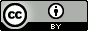 Commercial andnon-commercialcopyadapt or modifyredistribute (publish, display, publicly perform or communicate the work) andlicense to others.Attribution-Noncommercial (BY-NC)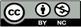 Non-commercial onlycopyadapt or modifyredistribute (publish, display, publicly perform or communicate the work) andlicense to others.Attribution-Share Alike (BY-SA)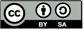 Commercial andnon-commercialcopyadapt or modifyredistribute (publish, display, publicly perform or communicate the work) andlicense to others on the same terms as the original work.Attribution-No Derivative Works (BY-ND)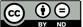 Commercial andnon-commercialcopyredistribute (publish, display, publicly perform or communicate the work) verbatim copies andlicense to others.Attribution-Noncommercial-Share Alike (BY-NC-SA)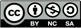 Non-commercial onlycopyadapt or modifyredistribute (publish, display, publicly perform or communicate the work) andlicense to others on the same terms as the original work.Attribution-Noncommercial-
No Derivative Works
(BY-NC-ND)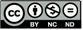 Non-commercial onlycopyredistribute (publish, display, publicly perform or communicate the work) verbatim copies andlicense to others.